RIWAYAT HIDUP PENULISMelsiana Luden, Penulis adalah putri pertama dari 2 bersaudara, lahir di BuntuTabang pada tanggal 09 Juni 1990 dari pasangan ayahanda Effendy Luden dengan ibunda Kristina Ambi. Penulis menamatkan pendidikan Sekolah Dasar pada tahun 2002 di SD Negeri 138 Gandangbatu II.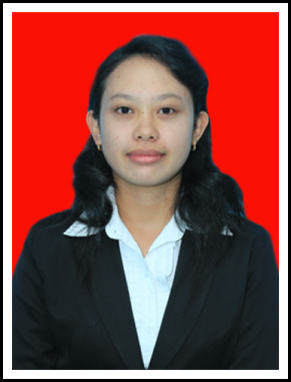 Kemudian melanjutkan pendidikan di SMP Kristen Gandangbatu. Setelah menamatkan pendidikan di SMP pada tahun 2005, pada tahun yang sama melanjutkan pendidikan di SMA Negeri 3 Makale dan tamat tahun 2008. Pada tahun 2008 melanjutkan studi pada program S1 PGSD FIP UNM, hingga akhirnya penulis berhasil menyelesaikan Skripsinya yang berjudul “Peningkatan Hasil Belajar IPA Melalui Model Pembelajaran Berbasis Masalah (Problem Solving) pada Siswa Kelas V SDN Gunung Sari I Kota Makassar”. 